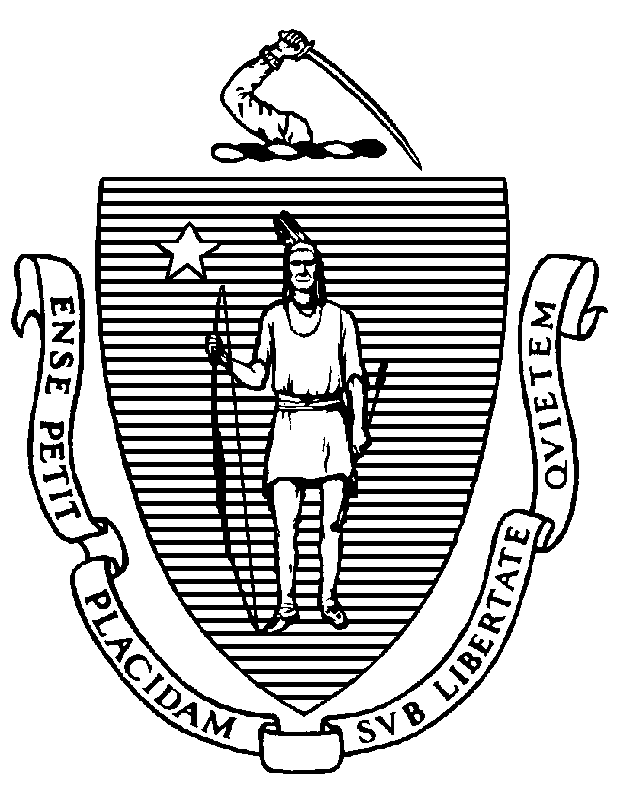 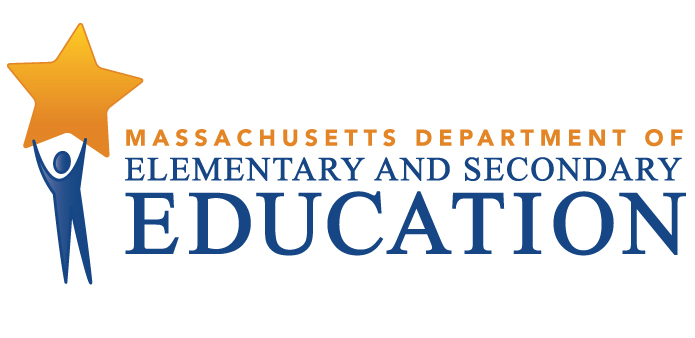 COORDINATED PROGRAM REVIEWMID-CYCLE REPORTDistrict: Sutton Public SchoolsMCR Onsite Dates: 01/22/2015Program Area: Special EducationMitchell D. Chester, Ed.D.Commissioner of Elementary and Secondary EducationCOORDINATED PROGRAM REVIEWMID-CYCLE REPORTCOORDINATED PROGRAM REVIEWMID-CYCLE REPORTCOORDINATED PROGRAM REVIEWMID-CYCLE REPORTSE Criterion # 3A - Special requirements for students on the autism spectrumRating:ImplementedBasis for Findings:A review of student records and staff interviews demonstrated  that whenever an evaluation indicates that a child has a disability on the autism spectrum (ASD), the IEP Team is considering and specifically addressing the following: 1) The verbal and nonverbal communication needs of the child; 2) The need to develop social interaction skills and proficiencies; 3) The needs resulting from the child's unusual responses to sensory experiences; 4) The needs resulting from resistance to environmental change or change in daily routines; 5) The needs resulting from engagement in repetitive activities and stereotyped movements; 6) The need for any positive behavioral interventions, strategies, and supports to address any behavioral difficulties resulting from the autism spectrum disorder; and 7) Other needs resulting from the child's disability that impact progress in the general curriculum, including social and emotional development. Record review demonstrated that IEP Teams use a checklist to guide the IEP development of these required areas for ASD students. Teams document their consideration of each area in the IEP, along with goals and accommodations for identified areas of student need. The checklist is included with the Team meeting summary notes for parents and also maintained in the student record.  SE Criterion # 26 - Parent participation in meetingsRating:ImplementedBasis for Findings:The district provided the student roster documentation required by the Department.SE Criterion # 44 - Procedure for recording suspensionsRating:ImplementedBasis for Findings:A review of documents and interviews with staff members revealed that at the high school level, the district has consistent procedures and documentation in place to record the number and duration of suspensions from any part of the student's program.SE Criterion # 48 - Equal opportunity to participate in educational, nonacademic, extracurricular and ancillary programs, as well as participation in regular educationRating:ImplementedBasis for Findings:A review of documents and interviews with staff members indicated that students in the Sutton High School Life Skills Program are scheduled and are participating in counseling services that are available and scheduled for general education students.